Publish Your Self AssessmentYou will now attach and/or embed your self-assessment to the bottom of the blog post with the artifact you have chosen. You may choose to make this post private or public. After placing your artifact on a blog post, follow the instructions below.Categories - Self-AssessmentTags - Now tag your post using the tag that corresponds to the competency that you have written about. You can choose more than one. Please use lower case letters and be exact.#creativethinkingcc#communicationcc#criticalthinkingcc#socialresponsibilitycc#personalidentitycc#personalawarenessccUse the Add Document button located at the top of your post page and embed your self-assessment at the bottom of your blog post.Publish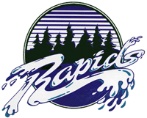 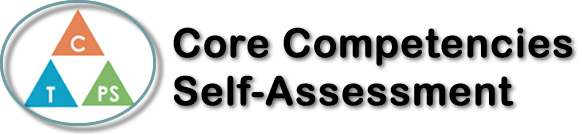 Name: Emily RoshDate:   June 19th, 2018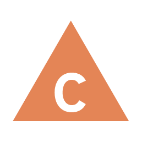 How does the artifact you selected demonstrate strengths & growth in the communication competency?In what ways might you further develop your communication competency?Self-ReflectionFor this unit and Project, I feel like “Creative Thinking” and “Critical Thinking” core competencies were really shown. I Believe each individual brought their own creative aspect to this project. I think my skill was recycling and reusing other materials to create furniture and objects for the house. I enjoyed the construction of the house, but also enjoyed working with my group.My Critical thinking skills were really developed when working on the circuit construction. When the circuit was either not functioning or broken, I had to figure out the source of the problem and re-think my steps. As a group we pushed ourselves to create more complex and creative circuits as the electric house project was based on the circuits.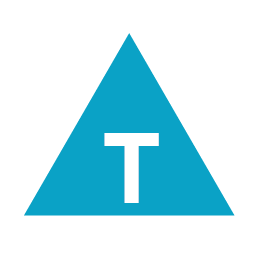 How does the artifact you selected demonstrate strengths & growth in the thinking competencies?In what ways might you further develop your thinking competencies?Self-ReflectionFor this unit and Project, I feel like “Creative Thinking” and “Critical Thinking” core competencies were really shown. I Believe each individual brought their own creative aspect to this project. I think my skill was recycling and reusing other materials to create furniture and objects for the house. I enjoyed the construction of the house, but also enjoyed working with my group.My Critical thinking skills were really developed when working on the circuit construction. When the circuit was either not functioning or broken, I had to figure out the source of the problem and re-think my steps. As a group we pushed ourselves to create more complex and creative circuits as the electric house project was based on the circuits.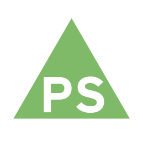 How does the artifact you selected demonstrate strengths & growth in the personal & social competencies?In what ways might you further develop your personal & social competencies?Self-ReflectionFor this unit and Project, I feel like “Creative Thinking” and “Critical Thinking” core competencies were really shown. I Believe each individual brought their own creative aspect to this project. I think my skill was recycling and reusing other materials to create furniture and objects for the house. I enjoyed the construction of the house, but also enjoyed working with my group.My Critical thinking skills were really developed when working on the circuit construction. When the circuit was either not functioning or broken, I had to figure out the source of the problem and re-think my steps. As a group we pushed ourselves to create more complex and creative circuits as the electric house project was based on the circuits.